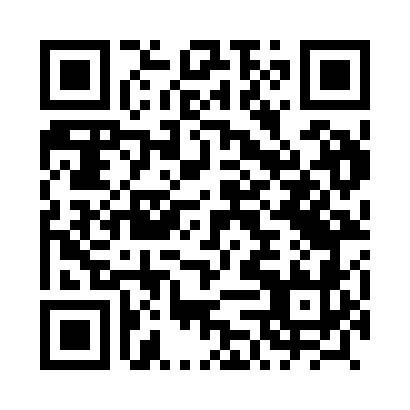 Prayer times for Tobiasze, PolandWed 1 May 2024 - Fri 31 May 2024High Latitude Method: Angle Based RulePrayer Calculation Method: Muslim World LeagueAsar Calculation Method: HanafiPrayer times provided by https://www.salahtimes.comDateDayFajrSunriseDhuhrAsrMaghribIsha1Wed2:415:1112:375:448:0410:232Thu2:375:0912:375:458:0610:273Fri2:335:0712:375:468:0810:304Sat2:305:0512:375:478:0910:335Sun2:265:0412:375:488:1110:366Mon2:235:0212:375:498:1210:407Tue2:225:0012:375:508:1410:438Wed2:224:5812:375:518:1610:449Thu2:214:5712:375:528:1710:4410Fri2:204:5512:375:538:1910:4511Sat2:204:5412:375:548:2010:4612Sun2:194:5212:365:558:2210:4613Mon2:184:5012:365:568:2310:4714Tue2:184:4912:365:578:2510:4815Wed2:174:4712:375:588:2610:4816Thu2:174:4612:375:598:2810:4917Fri2:164:4412:376:008:2910:5018Sat2:154:4312:376:008:3110:5019Sun2:154:4212:376:018:3210:5120Mon2:144:4012:376:028:3410:5221Tue2:144:3912:376:038:3510:5222Wed2:134:3812:376:048:3610:5323Thu2:134:3712:376:048:3810:5324Fri2:134:3612:376:058:3910:5425Sat2:124:3412:376:068:4010:5526Sun2:124:3312:376:078:4210:5527Mon2:124:3212:376:088:4310:5628Tue2:114:3112:376:088:4410:5729Wed2:114:3012:386:098:4510:5730Thu2:114:3012:386:108:4610:5831Fri2:104:2912:386:108:4810:58